FOR IMMEDIATE RELEASEOCTOBER 7, 2022FAOUZIA SHARES “HABIBI (MY LOVE)”GLOBAL POP SONGSTRESS HERALDS FIRST EVER NORTH AMERICAN HEADLINE TOUR WITH DEEPLY PERSONAL NEW SINGLETHE CITIZENS TOUR BEGINS OCTOBER 15 AT SOLD OUT MINNEAPOLIS SHOW INCLUDES EAGERLY AWAITED STOPS AT LEGENDARY VENUES SUCH AS NEW YORK CITY’S IRVING PLAZA AND LOS ANGELES’ EL REY THEATRE ACCLAIMED DEBUT PROJECT, CITIZENS, AVAILABLE NOW HERELISTEN TO “HABIBI (MY LOVE)” HERE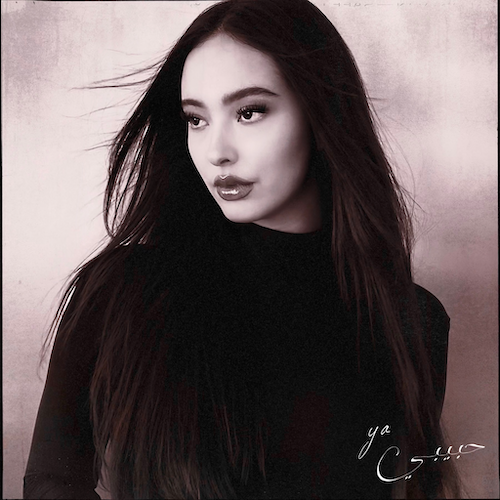 DOWNLOAD HI-RES ARTWORK HERE“There are no two ways about it, Faouzia is destined for pop stardom. The 22-year-old Moroccan-born, Canadian-bred tour de force crafts sweeping, cinematic pop like it's second nature.” – ONES TO WATCHInternationally acclaimed Moroccan-Canadian singer/songwriter/multi-instrumentalist Faouzia has shared her deeply personal new single, “HABIBI (MY LOVE).” Produced by Ryan McMahon (Walk The Moon, Bebe Rexha) and co-written by Faouzia, McMahon, and Tia Scola (John Legend x Saweetie, Ava Max, Justin Bieber), the powerfully tender track is available now at all DSPs and streaming services HERE. “I wrote ‘HABIBI (MY LOVE)’ as a sweet and simple love song to remind those closest to me how priceless and valuable their love is,” Faouzia says. “I used the word ‘Habibi’ (which means ‘my love’) since it’s an Arabic term I use (as well as anyone who speaks the language) and it is very authentic and real to me. It’s a very simple term but holds so much meaning.”“HABIBI (MY LOVE)” heralds next week’s start of Faouzia’s first ever North American headline tour, getting underway October 15 at Minneapolis, MN’s sold-out 7th Street Entry and then continues through mid-November. “The CITIZENS Tour” – which has already played to packed houses around the world – is highlighted by eagerly awaited stops at such legendary venues as New York City’s Irving Plaza (October 25) and Los Angeles, CA’s El Rey Theatre (November 9). For complete details and remaining ticket availability, please visit www.faouziaofficial.com.FAOUZIACITIZENS TOURNORTH AMERICA 2022OCTOBER15 – Minneapolis, MN – 7th Street Entry – SOLD OUT16 – Chicago, IL – Lincoln Hall18 – Detroit, MI – The Loving Touch19 – Toronto, ON – Opera House22 – Boston, MA – Royale24 – Philadelphia, PA – The Foundry at The Fillmore25 – New York, NY – Irving Plaza27 – Washington, DC – The Howard Theatre29 – Asheville, NC – The Grey Eagle30 – Atlanta, GA – The Loft at Center Stage AtlantaNOVEMBER1 – New Orleans, LA – House of Blues // The Parish3 – Ft. Worth, TX – Tulips4 – Austin, TX – Parish7 – Phoenix, AZ – Crescent Ballroom8 – San Diego, CA – House of Blues // Voodoo Room9 – Los Angeles, CA – El Rey Theatre10 – San Francisco, CA – August Hall // Music Hall12 – Santa Cruz, CA – The Catalyst // Atrium13 – Sacramento, CA – Harlow’s Restaurant & Nightclub14 – Portland, OR – Hawthorne Theatre16 – Seattle, WA – Neumos17 – Vancouver, BC – Rio Theatre# # #Named one of Variety’s “Artists to Watch for the 2022 Grammys,” Vogue’s “Style Stars Set to Make 2022 Exciting,” PEOPLE’s “Talented Emerging Artists Making Their Mark on the Musical Landscape,” and Entertainment Weekly’s “Artists to Watch in 2022,” Faouzia recently shared “RIP, Love (Acoustic Live),” a stripped-bare new version of her worldwide hit single, “RIP, Love,” available now at all DSPs and streaming services HERE. Inspired by the Moroccan and Arabic music of Faouzia’s childhood, the original version of “RIP, Love” has proven a truly universal sensation, earning over 79M worldwide streams since its release earlier this year. Produced by T.I Jakke (Ava Max, Lady Gaga, RedOne) with additional production by Tor Eimon and co-written by T.I Jakke, Fransisca Hall (Lauren Spencer-Smith, Imagine Dragons, Illenium), and Faouzia, the track is joined by an official lyric video currently boasting close to 35M views via YouTube HERE. In addition, an official “RIP, Love” dance video has earned more than 4M views HERE.“RIP, Love” is among the many highpoints found on Faouzia’s acclaimed debut project, CITIZENS, available for streaming and download HERE. The eight-song collection – which has been featured in over 1.8M TikTok creates, amassing more than 4B total views across the platform – also includes such international favorites as “Puppet,” “Anybody Else,” “Thick and Thin,” and Faouzia & John Legend’s smash “Minefields,” the latter of which is accompanied by an official music video that has already earned close to 99M views via YouTube HERE. CITIZENS has been met by wide-ranging applause from media outlets including Ones To Watch, which declared it “a crystallization of everything (Faouzia’s) worked toward…Over the course of eight moving tracks, the future star carves out an impressive emotional depth, largely carried by jaw-dropping vocal feats.” Faouzia is “the pop star of the future,” raved Consequence in an exclusive Track By Track feature interview, adding, “CITIZENS seems like it could be the first grand hello of an artist primed to make a splash in the 2020.” With over 976M global streams to date, Faouzia has a combined social reach of over 11M followers. Boasting over 2M YouTube subscribers, 2M Instagram followers and more than 6.6M Tik Tok followers, Faouzia has cemented herself as a surefire artist to watch. With collaborations with John Legend, Kelly Clarkson, David Guetta, and more, the landmark star has been praised in global publications spanning VOGUE, Harper’s Bazaar, PEOPLE, ELLE, Rolling Stone, Genius, Seventeen, Billboard, and Uproxx, to name but a few. “My favorite thing is hearing that one of my songs helped someone feel motivated or empowered, or even helped them to have a good cry – which sometimes is all you need,” Faouzia says. “I really believe that immersing yourself in music can help you through the tough times in life, and I always hope that my songs can do that for everyone.” PRAISE FOR FAOUZIA“One of the most powerful new voices you’ll hear this year.” – BILLBOARD“What sets the singer-songwriter apart, though, is a stirring inflection that nods to her Arab roots”  – ENTERTAINMENT WEEKLY“Faouzia has all the hallmarks of an international star. The Moroccan-Canadian singer-songwriter and multi-instrumentalist's enthralling vision for pop incorporates elements of Moroccan and Arabic music into chart-topping and stadium-ready mainstream pop stunners to unveil a sound that is uniquely hers yet universal in scope” – ONES TO WATCH“Faouzia is the Next Big Thing” – BUSTLE“Faouzia is poised to become pop music’s next breakout star.” – HYPEBAE“She’s a polymathic Gen-Z queen and she’s not going to be slowing down anytime soon.” - TMRW“In a world where pop stars are often controlled by major labels and industry execs, she’s taking matters into her own hands when defining her sound…The Moroccan-Canadian singer-songwriter refuses to play into pre-conceived notions of what pop music should sound like…The budding singer prides herself on making music that is both infectious and impactful” – ELITE DAILY“Certain voices illicit deeper feelings and awe-stricken reactions than others, and many of those people become modern-day ‘legends’ in our society... One such voice that demands to be heard belongs to Faouzia.” – LADYGUNN“Just twenty years old, the Moroccan-Canadian artist both writes and performs with a polish far beyond her years… The rising multi-hyphenate knows what she wants to say and is saying so with confidence — playing the role of protagonist to a tee.” – CONSEQUENCE“Her star continues to rise…” – ENTERTAINMENT TONIGHT“The Moroccan-born pop star’s powerhouse voice is really what sets her apart from the rest.” – UPROXX# # #CONNECT WITH FAOUZIAWEBSITE | FACEBOOK | INSTAGRAM | TIK TOK | TWITTER | YOUTUBE FOR PRESS INQUIRIES, PLEASE CONTACT:Jessica Nall / Jessica.Nall@atlanticrecords.com